Do, 10.11.: Verbindung  MSZ, Zellescher Weg -> Stadtmuseum Beispiel: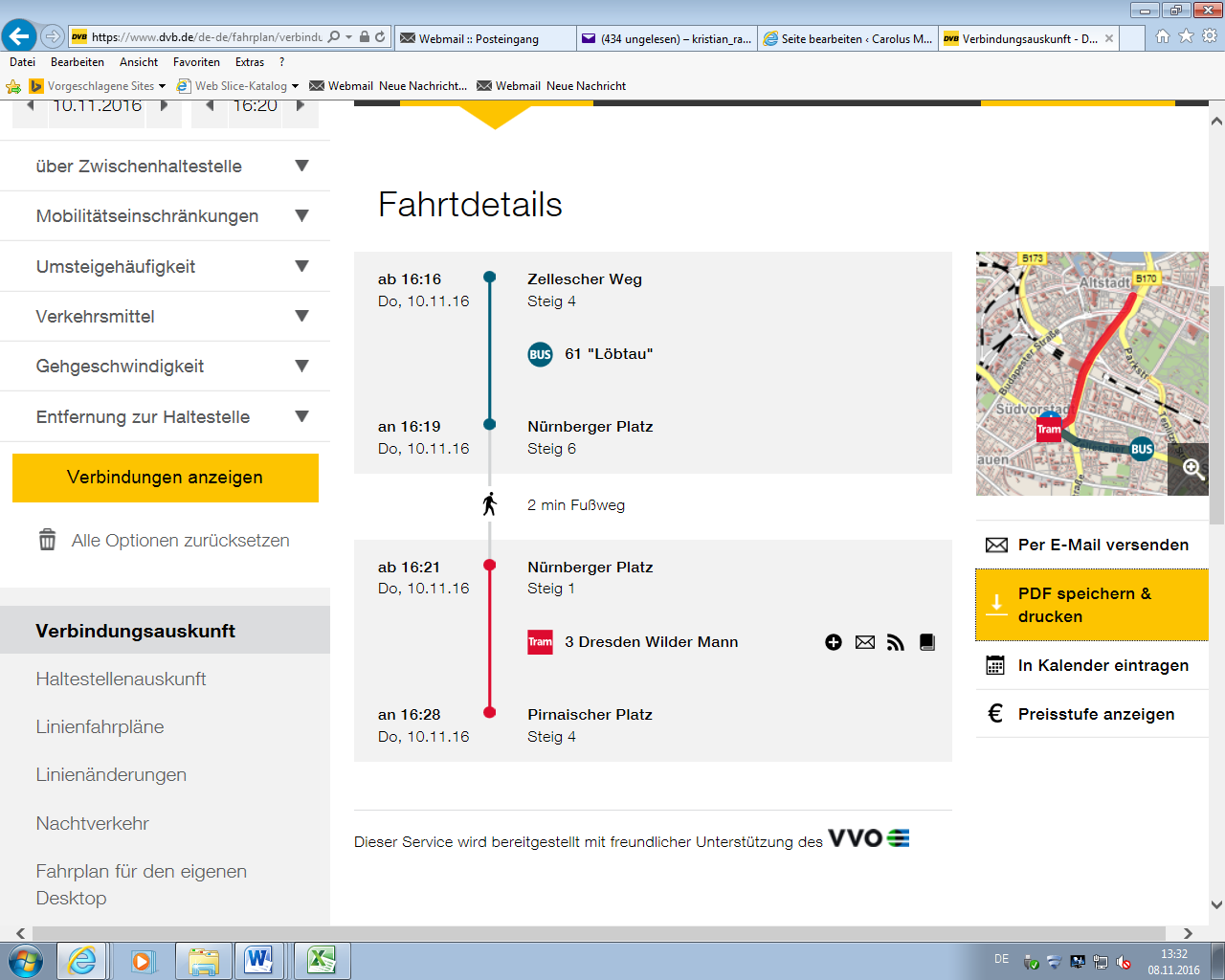 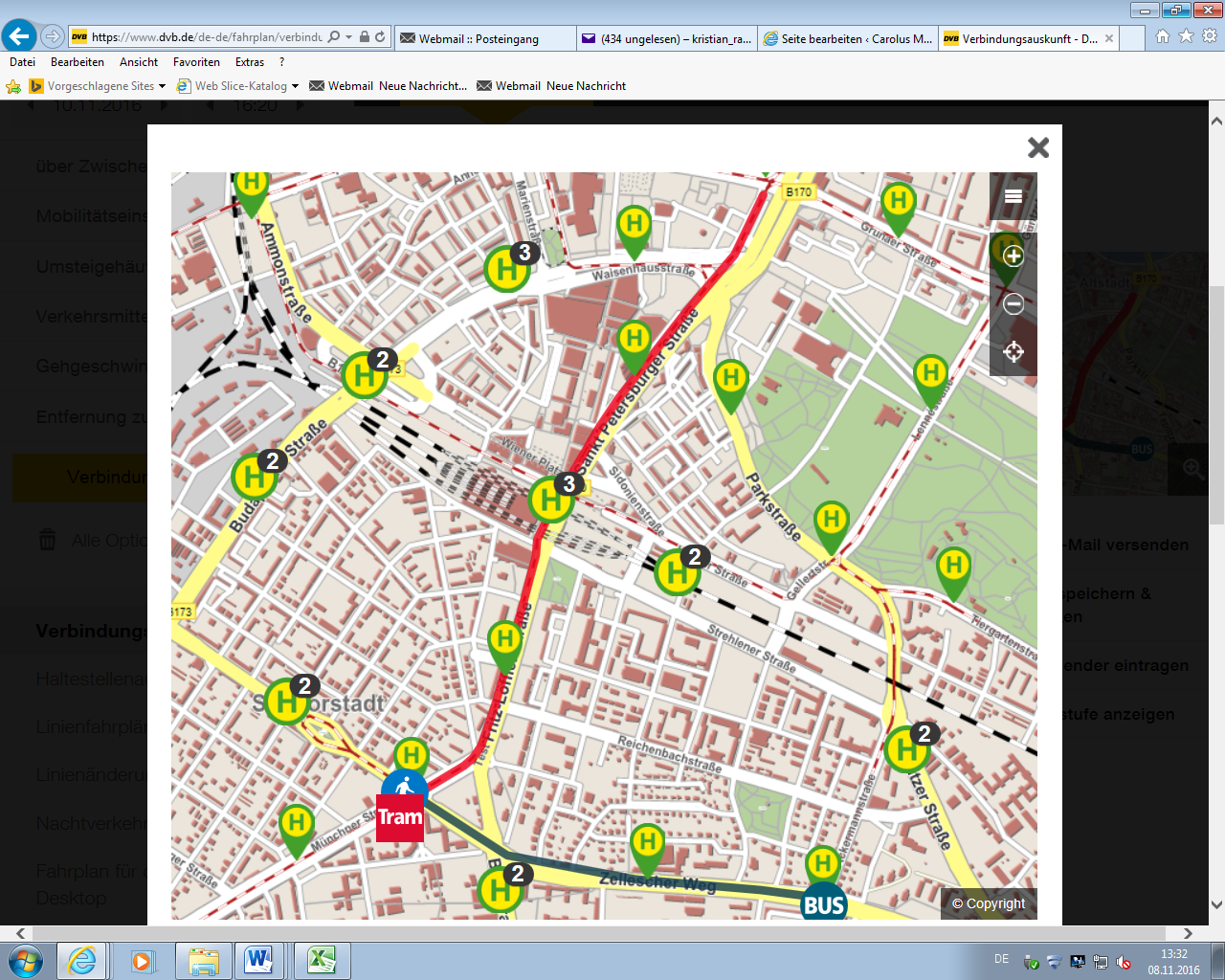 Fr, 11.11.: A&O-Hotel -> Romain-Rolland-Gymnasium Beispiel:   (ab 8:39 noch 5 Minuten Fußweg -> siehe Übersichtsplan)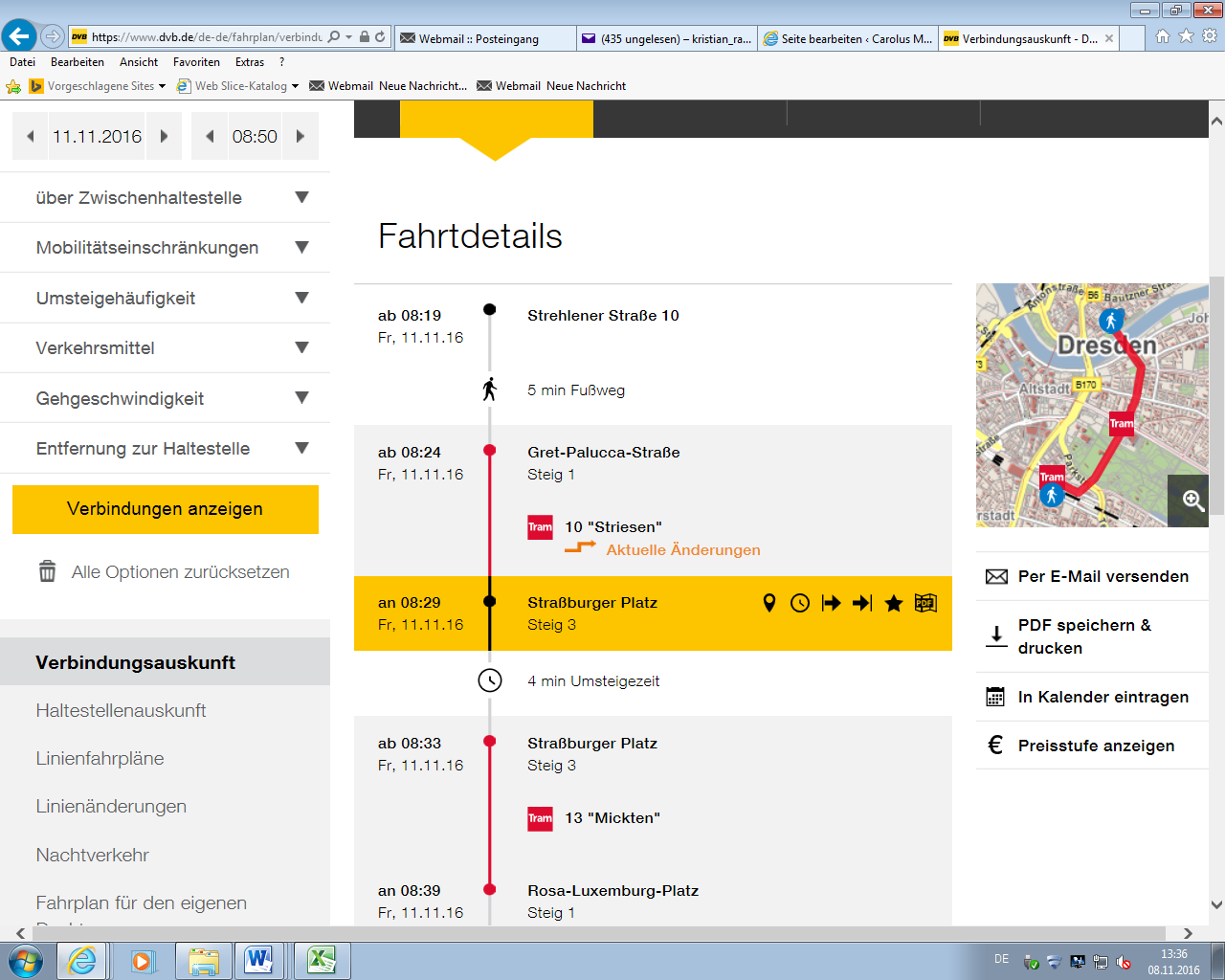 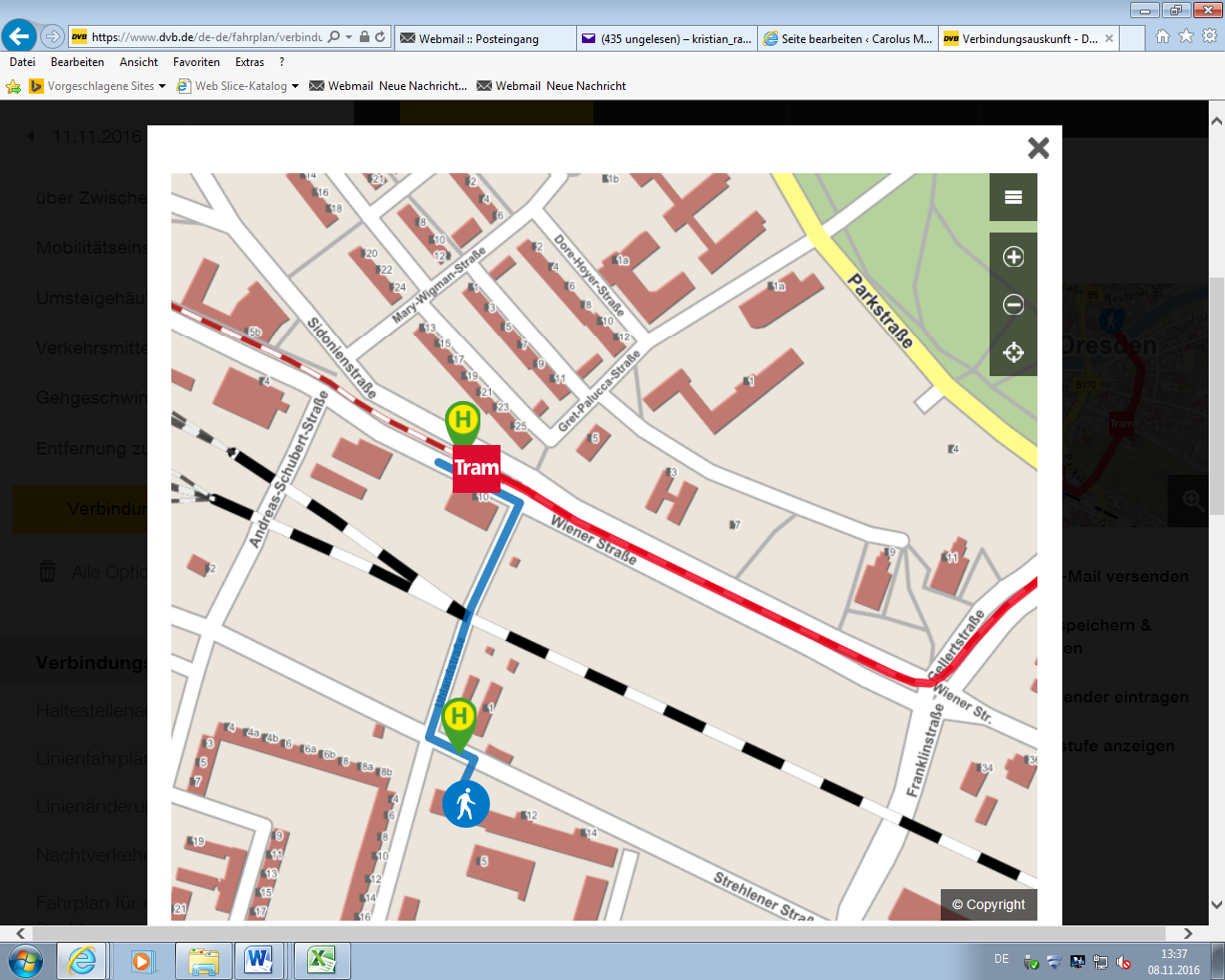 